Superintendent’s Memo #320-20
COMMONWEALTH of VIRGINIA
Department of Education
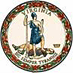 DATE:	December 11, 2020TO: 	Division SuperintendentsFROM: 	James F. Lane, Ed.D., Superintendent of Public InstructionSUBJECT: 	2020-2021 Career and Technical Education – Creating Excellence Awards ApplicationThe Virginia Department of Education (VDOE), in collaboration with the Virginia Community College System (VCCS), is pleased to announce the Career and Technical Education (CTE) Creating Excellence Awards for 2020-2021. The secondary and postsecondary awards recognize excellence in the following categories: CTE exemplary programs, advisory committees, and business and industry partnerships. There are three levels of recognition: local, regional, and state. The secondary and postsecondary awards ceremony will be conducted jointly for the regional and state winners.Attachment A (Word) contains the following: Fact Sheet; CTE Secondary Program Award Application; Secondary Advisory Committee Award Application; and the Secondary Business and Industry Partnership Award Application. The application and selection timeline are as follows:March 1, 2021	Completion of local judgingMarch 12, 2021	Submission of local school division winners to VDOEApril 8, 2021		Completion of regional/state judgingMay 3, 2021		Notification of regional award winners by VDOEJune 10, 2021	Announcement of regional and state winners for secondary and postsecondarySchool divisions are encouraged to showcase their “excellence in CTE.” Thank you for your continuing support of career and technical education.If you have questions, please contact Helen G. Fuqua, Awards Coordinator, Office of Career, Technical, and Adult Education, at CTE@doe.virginia.gov or by telephone at (804) 225-3119.JFL/GRW/aarAttachment:Secondary Application Packet (Word)